Напишите слова (Napíšte slová písanou azbukou):Москва       ..........................................................................................................................................................................Кремль       ..........................................................................................................................................................................cтолица      ..........................................................................................................................................................................         цирк            .........................................................................................................................................................................         особенно ..........................................................................................................................................................................Дополните диалогы (doplňte dialógy): был, была, было, былиНикита  ........................  в кинотеатре.        Ирина и Нина  . .................... в музéе.Тамара ........................   в цирке.                  Там .................... .весело.Напишите, что на картинке (Napíšte, čo je na obrázku):     ...........................................................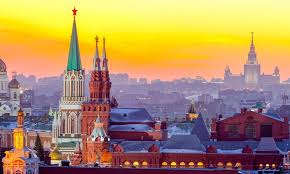 .............................................................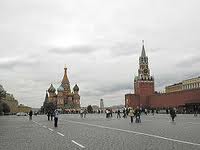 .............................................................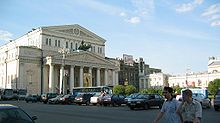 ...........................................................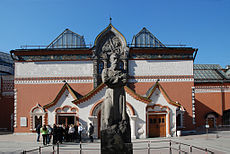 Переведите предложения (preložte vety):Moskva je hlavné mesto Ruska. .........................................................................................................................................................Leží na rieke Moskva. ..........................................................................................................................................................V Moskve sa nachádza Kremeľ, veľa divadiel a kostolov. .................................................................................................................................................................................................................................................................................................................................................Napíš písanou azbukou malé písmená : э - ............ , н - ............... , я - ........... , к - ............. , ы - ......... ь - ......... , т - .......... , з - ......... , п - ......... , и - .................. .        Napíš písanou azbukou veľké písmená :         Ф - ............ , Ц - ........... , Б - ............ , З - ............ , Л - .........	Р - .......... , Е - ......... , У - ........... ,           Д - ............... , Г - .............. .       Napíš správne koncovky slov:          В театр........ . Много дом ........ , завод....... . В учeбник....... .       Prelož z ruštiny do slovenčiny:         сидеть - ....................... , театр - ........................ , осень - .................... , cтолица - .............. ,         картошка - ............................. ,  молоко - ....................... , воскресенье - ............................,          завтра - ........................ , брюки - ............................. , шапка - ............................. .